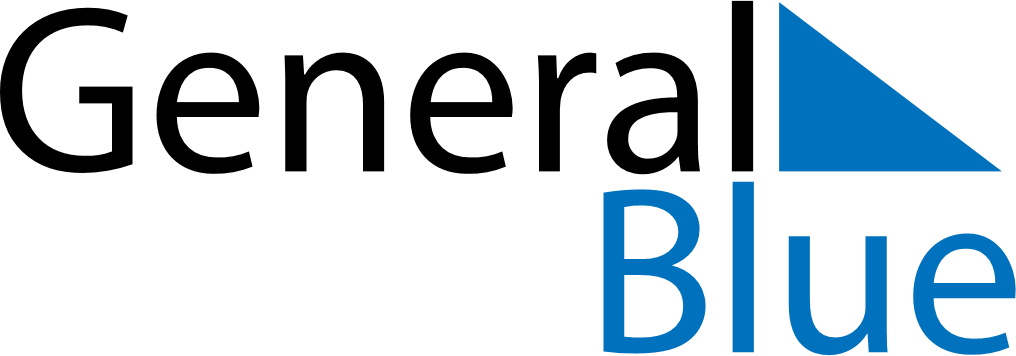 June 2024June 2024June 2024June 2024June 2024June 2024June 2024Hov, Innlandet, NorwayHov, Innlandet, NorwayHov, Innlandet, NorwayHov, Innlandet, NorwayHov, Innlandet, NorwayHov, Innlandet, NorwayHov, Innlandet, NorwaySundayMondayMondayTuesdayWednesdayThursdayFridaySaturday1Sunrise: 4:00 AMSunset: 10:32 PMDaylight: 18 hours and 32 minutes.23345678Sunrise: 3:58 AMSunset: 10:34 PMDaylight: 18 hours and 35 minutes.Sunrise: 3:57 AMSunset: 10:36 PMDaylight: 18 hours and 39 minutes.Sunrise: 3:57 AMSunset: 10:36 PMDaylight: 18 hours and 39 minutes.Sunrise: 3:55 AMSunset: 10:37 PMDaylight: 18 hours and 42 minutes.Sunrise: 3:54 AMSunset: 10:39 PMDaylight: 18 hours and 45 minutes.Sunrise: 3:53 AMSunset: 10:41 PMDaylight: 18 hours and 47 minutes.Sunrise: 3:52 AMSunset: 10:42 PMDaylight: 18 hours and 50 minutes.Sunrise: 3:51 AMSunset: 10:44 PMDaylight: 18 hours and 52 minutes.910101112131415Sunrise: 3:50 AMSunset: 10:45 PMDaylight: 18 hours and 55 minutes.Sunrise: 3:49 AMSunset: 10:46 PMDaylight: 18 hours and 57 minutes.Sunrise: 3:49 AMSunset: 10:46 PMDaylight: 18 hours and 57 minutes.Sunrise: 3:48 AMSunset: 10:47 PMDaylight: 18 hours and 59 minutes.Sunrise: 3:47 AMSunset: 10:49 PMDaylight: 19 hours and 1 minute.Sunrise: 3:47 AMSunset: 10:50 PMDaylight: 19 hours and 2 minutes.Sunrise: 3:46 AMSunset: 10:50 PMDaylight: 19 hours and 4 minutes.Sunrise: 3:46 AMSunset: 10:51 PMDaylight: 19 hours and 5 minutes.1617171819202122Sunrise: 3:46 AMSunset: 10:52 PMDaylight: 19 hours and 6 minutes.Sunrise: 3:45 AMSunset: 10:53 PMDaylight: 19 hours and 7 minutes.Sunrise: 3:45 AMSunset: 10:53 PMDaylight: 19 hours and 7 minutes.Sunrise: 3:45 AMSunset: 10:53 PMDaylight: 19 hours and 7 minutes.Sunrise: 3:45 AMSunset: 10:54 PMDaylight: 19 hours and 8 minutes.Sunrise: 3:45 AMSunset: 10:54 PMDaylight: 19 hours and 8 minutes.Sunrise: 3:46 AMSunset: 10:54 PMDaylight: 19 hours and 8 minutes.Sunrise: 3:46 AMSunset: 10:54 PMDaylight: 19 hours and 8 minutes.2324242526272829Sunrise: 3:46 AMSunset: 10:55 PMDaylight: 19 hours and 8 minutes.Sunrise: 3:47 AMSunset: 10:54 PMDaylight: 19 hours and 7 minutes.Sunrise: 3:47 AMSunset: 10:54 PMDaylight: 19 hours and 7 minutes.Sunrise: 3:47 AMSunset: 10:54 PMDaylight: 19 hours and 7 minutes.Sunrise: 3:48 AMSunset: 10:54 PMDaylight: 19 hours and 6 minutes.Sunrise: 3:49 AMSunset: 10:54 PMDaylight: 19 hours and 5 minutes.Sunrise: 3:49 AMSunset: 10:53 PMDaylight: 19 hours and 3 minutes.Sunrise: 3:50 AMSunset: 10:53 PMDaylight: 19 hours and 2 minutes.30Sunrise: 3:51 AMSunset: 10:52 PMDaylight: 19 hours and 0 minutes.